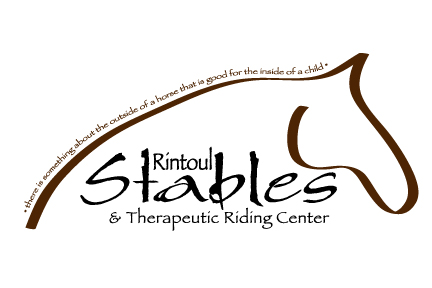 RIDER INFORMATIONRider: _________________________________________________ Birthdate: _______________Parent/Guardian:________________________________________________________________ Address: ______________________________________________________________________  Home: ___________________  Cell: ______________________ Work: _____________________Email: ___________________________________ Riding Experience: ______________________Family Doctor: ___________________________________  Phone: ________________________SK Health#: _________________________ Allergies/Medication: ________________________CAMP DATES/TIMES:(Please check which camp(s) you are registering for)July 18-22 (9-3pm) = Beginner = $325.00 + gst ($65.00 deposit required)July 25-29 (9-3pm) = Intermediate =$325.00 + gst ($65.00 deposit required)August 8-12 (9-3pm) = Beginner =$325.00 + gst ($65.00 deposit required)August 15-19 (9-3pm) = Intermediate =$325.00 + gst ($65.00 deposit required)Bring your own horse ($25.00 board for the week)Limited spots available. Rider spots are on a first come basis. Please make all cheques payable to Rintoul Stables & Therapeutic Riding Center.  Deposits are non-refundable.